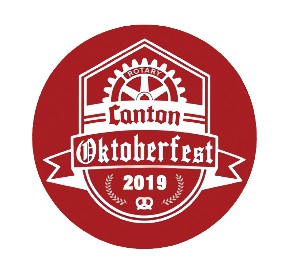 $5,000 Sponsor levelYour organization will receive unlimited complimentary event tickets.Your organization will receive name recognition on all event signage.Your organization will receive visibility on the Canton Rotary website and in social media activities promoting this event including listing with logo on event T-shirt.Your organization will be listed on all event promotional material including radio and newspaper features on the Oktoberfest$2,500 Sponsor levelYour organization will receive 20 complimentary event tickets. Your organization will receive name recognition on the event program.Your organization will receive visibility on the Canton Rotary website and in social media activities promoting this event. Name listing on T shirtYour organization will be listed in all Repository ads for the event$1,000 Sponsor levelYour organization will receive 10 complimentary event tickets. Your organization will receive name recognition on the event program.Your organization will receive visibility on the Canton Rotary website and in social media activities promoting this event. Name listing on T shirtYour organization will be listed in all Repository ads for the event$500 Canton Rotarian You will receive 2 complimentary event ticketsListing on event signage as a sponsorListing on Canton Rotary website and social media sites *The Canton Rotary Charitable Fund works to support several community agencies for the betterment of our community. Funds received at our OktoberFest will help us continue our mission.  Some of the agencies that we support include; Rotary Scouts, Youth Exchange, Backpack-Pack the Bus, Pocket Park, Philamatheon Society, Character Counts Scholarship program, Junior Achievement and the Stark County Literacy Program.__________________________________________________________________________________________________Canton Rotary OktoberFest sponsorship opportunities_____ $5,000 Sponsor     _____ $2,500 Sponsor     _____ $1,000 Sponsor     _____ $500 Sponsor     Name __________________________      	Name to use on sponsorship ________________________________Date___________________________		Signature_________________________Please fax (330-452-8614), email (info@cantonrotary.org), or call the Rotary office (330-452-2882) to confirm your sponsorship. Thank You! The Canton Rotary Charitable Fund is a registered 501(C3) # 23-7353867